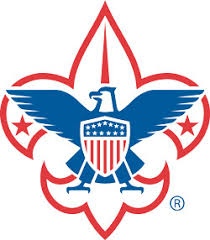 Classes for Adult Leaders & Scouts BSA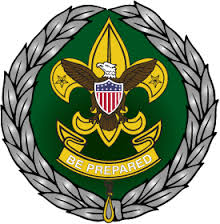 October 26, 2019 8am to 4pmChurch of Jesus Christ of Latter-day Saints1219 Oak Knoll Rd.Santa Maria, CAHosted byLos Padres Council Boy Scouts of America